Chyba! Nelze otevřít zdroj dat.                   Mateřská škola Zlatá Koruna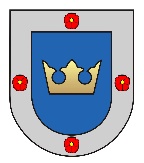                Zlatá Koruna 41,  381 01  Český Krumlov Telefon: 380 743 124 		E-mail: MSKoruna@centrum.czŽÁDOST O UVOLNĚNÍ Z PŘEDŠKOLNÍHO VZDĚLÁVÁNÍŽádám o uvolnění svého syna  ( své dcery)

    ______________________________________________
Z předškolního vzdělávání na dobu od_______________do _____________Z těchto důvodů: ________________________________________________________________

________________________________________________________________Pokud neobdržíte písemné stanovisko ředitelky školy, považujte, prosím, Vaši žádost za vyřízenou.


Ve Zlaté Koruně dne :   ____________________


Podpis zákonného zástupce: __________________________Schváleno ředitelkou školy: __________________________